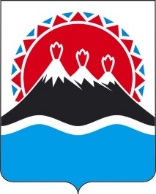 П О С Т А Н О В Л Е Н И ЕПРАВИТЕЛЬСТВА  КАМЧАТСКОГО КРАЯ                   г. Петропавловск-КамчатскийПРАВИТЕЛЬСТВО ПОСТАНОВЛЯЕТ:1. Внести в постановление Правительства Камчатского края от 22.04.2008 
№ 119-П «О комиссии по вопросам повышения устойчивости функционирования объектов экономики Камчатского края» следующие изменения:в части 3 слова «Министерство специальных программ и по делам казачества Камчатского края» заменить словами «Министерство специальных программ Камчатского края»;часть 4.1 раздела 4 приложения № 1 изложить в следующей редакции:«4.1. Комиссия образуется распоряжением Правительства Камчатского края.».2. Настоящее постановление вступает в силу после дня его официального опубликования.[Дата регистрации]№[Номер документа]О внесении изменений в постановление Правительства Камчатского края от 22.04.2008 
№ 119-П «О комиссии по вопросам повышения устойчивости функционирования объектов экономики Камчатского края»Председатель Правительства - Первый вице-губернатор Камчатского края[горизонтальный штамп подписи 1]А.О. Кузнецов